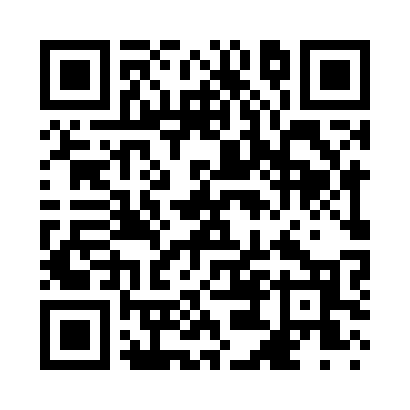 Prayer times for La Fargeville, New York, USAMon 1 Jul 2024 - Wed 31 Jul 2024High Latitude Method: Angle Based RulePrayer Calculation Method: Islamic Society of North AmericaAsar Calculation Method: ShafiPrayer times provided by https://www.salahtimes.comDateDayFajrSunriseDhuhrAsrMaghribIsha1Mon3:335:251:085:158:5110:422Tue3:345:251:085:158:5110:423Wed3:355:261:085:158:5110:414Thu3:365:261:085:158:5010:415Fri3:375:271:095:158:5010:406Sat3:385:281:095:158:5010:397Sun3:395:281:095:158:4910:398Mon3:405:291:095:158:4910:389Tue3:415:301:095:158:4810:3710Wed3:425:311:095:158:4810:3611Thu3:445:311:105:158:4710:3512Fri3:455:321:105:158:4710:3413Sat3:465:331:105:158:4610:3314Sun3:485:341:105:158:4510:3115Mon3:495:351:105:158:4510:3016Tue3:505:361:105:158:4410:2917Wed3:525:371:105:148:4310:2818Thu3:535:381:105:148:4210:2619Fri3:555:391:105:148:4110:2520Sat3:565:401:105:148:4110:2421Sun3:585:411:105:148:4010:2222Mon3:595:421:105:138:3910:2123Tue4:015:431:105:138:3810:1924Wed4:025:441:105:138:3710:1825Thu4:045:451:105:128:3610:1626Fri4:055:461:105:128:3510:1527Sat4:075:471:105:128:3310:1328Sun4:095:481:105:118:3210:1129Mon4:105:491:105:118:3110:1030Tue4:125:501:105:118:3010:0831Wed4:135:511:105:108:2910:06